 Организационная работа№ п/пСодержаниеДатаОтветственный1.Подведение итогов работы МАДОУ МО Динской район «Детский сад №63» за 2021-2022 учебный годавгустметодист Михалко И.Г.ст. воспитатель Чуприна С.В.2.Участие в методических объединениях.по плану РУОвоспитатели3.Составление графика отпусковдекабрьзаведующая МАДОУ МО Динской район «Детский сад № 63»4.Методические подсказки для воспитателей.«Организация РППС в ДОУ в соответствии с ФГОС ДО».сентябрьметодист Михалко И.Г.ст. воспитатель Чуприна С.В.5.Разработка плана профилактических мероприятий по ОРЗ и гриппусентябрьст. медицинская сестраНикифорова Ю.А.6.Осуществление методической помощи педагогам.в течение годаметодист Михалко И.Г.ст. воспитатель Чуприна С.В.7.Мероприятия по охране жизни и здоровья детей.ежеквартальноЗавхоз Полторацкая Л.А.8.Итоги 2021 -2022 учебного года.майзаведующая Смирягина А.В.методист Михалко И.Г.ст. воспитатель Чуприна С.В.9.Подготовка     к       летнемуоздоровительному периоду 2022 года.майзаведующая Смирягина А.В.методист Михалко И.Г.ст. воспитатель Чуприна С.В.10.Смотр готовности МАДОУ МО Динской район «Детский сад №63» к новому учебному году.августметодист Михалко И.Г.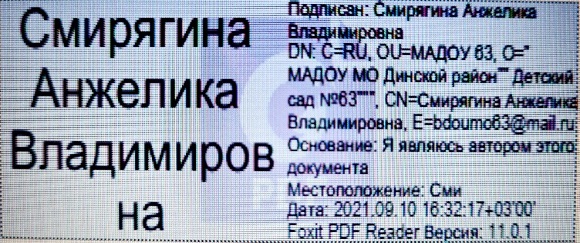 ст. воспитатель Чуприна С.В.